We are excited to be starting our farm unit. We will learn about farm animals and crops. We will research a farm animal of choice 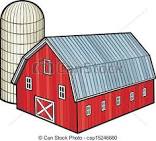 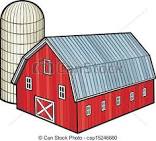 and write a report to share with the class. This week we learned the words on and off. We practiced making words with the –ug spelling pattern.*  * * * * * * * * * * * * *In math we practiced telling addition and subtraction number stories. We are learning how to write the equation/number model to go with the word problem.Kindergarten students are able to practice their math skills at home on www.ixl.com. It can be accessed by going to the Jeffery webpage and clicking on web resources. There is also a link on our classroom webpage.*  * * * * * * * * * * * * *In science we are recording our learning in a journal. We drew a picture of a goldfish being sure to include the eyes, gill, fins and tail. We observed the classroom goldfish to see what they do when food is put in the tank. We recorded our observations. *  * * * * * * * * * * * * *In social studies we looked at maps and pointed to areas of land vs. water. We found the compass rose and talked about the cardinal directions (North, South, East, and West).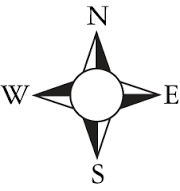 MARK YOUR CALENDARS!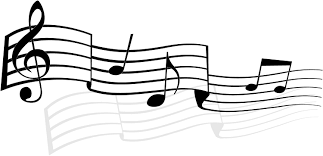 The kindergarten music program is Thursday, May 5th, at 6:00 p.m.Progress reports are being sent home today. Please sign and return the brown envelope.Have a wonderful weekend!**See other side for Calendar of Events**